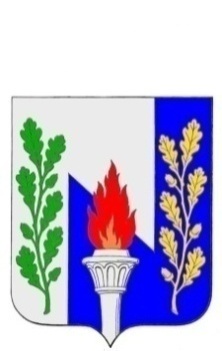 Тульская  областьМуниципальное образование рабочий поселок ПервомайскийЩекинского районаСОБРАНИЕ ДЕПУТАТОВПОСТАНОВЛЕНИЕ От  19 марта 2018 года                                                                  №  4Об инициативе изменения границ и включения части территории муниципального образования Ломинцевское Щекинского района в состав территории муниципального образования рабочий поселок Первомайский Щекинского районаВ соответствии с частью 4 статьи 12 Федерального закона от 06.10.2003 №131-ФЗ «Об общих принципах организации местного самоуправления в Российской Федерации», на основании статьи 27 Устава муниципального образования рабочий поселок Первомайский Щекинского района, ПОСТАНОВЛЯЮ:1. Выступить с инициативой о включении части территории муниципального образования Ломинцевское Щекинского района в состав территории муниципального образования рабочий поселок Первомайский Щекинского района. (Приложение).2. Направить настоящее Постановление в Собрание депутатов муниципального  образования Ломинцевское Щекинского района с целью учета мнения населения по вопросу изменения границ.3. Опубликовать настоящее постановление в информационном бюллетене «Первомайские вести» и разместить на официальном сайте муниципального образования рабочий поселок Первомайский Щекинского района.4. Постановление вступает в силу со дня его подписания. Глава муниципального образованиярабочий поселок ПервомайскийЩекинского района                                                                М.А. Хакимов